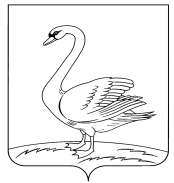 РАСПОРЯЖЕНИЕглавы администрации сельского поселения Куликовский сельсовет Лебедянского муниципального района Липецкой области 18.03.2021 г.                             с. Куликовка Вторая                             №  4«О командировании командыдля участия в фестивале ГТО» В связи с проведением фестиваля по ГТО командировать команду в количестве пяти человек от сельского поселения Куликовский сельсовет Лебедянского муниципального района Липецкой области. Расходы, связанные с командированием команды провести за счет средств администрации сельского поселения Куликовский сельсовет Лебедянского муниципального района Липецкой области из расчета триста рублей на члена команды. В состав команды включить: Пипенко Никита Владимирович; Жицкий Евгений Олегович; Шестов Евгений Сергеевич; Гусейнов Шахид Саиг оглы;Клёцкин Алексей Игоревич. Глава администрациисельского поселения Куликовский сельсовет Лебедянского муниципального района Липецкой области                                                                                 А.В.Зайцев Приложение № 1к распоряжению главы администрациисельского поселения Куликовский сельсовет Лебедянского муниципального района Липецкой области № 4 от 18.03.2021г.СМЕТА На участие в фестивале ГТО Средства на участие в фестивале ГТО ИТОГО: 1 500,00 (одна тысяча пятьсот  рублей) 00 копеек. Глава администрации сельского поселения Куликовский сельсовет                                     А.В. Зайцев Старший специалист 1 разряда                                           Л.В. Игнатова НаименованиеКоличество человекСумма на одного человека, руб.ВсегоУчастники соревнований5300,001 500,00ИТОГО:ИТОГО:ИТОГО:1 500,00